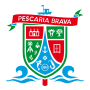 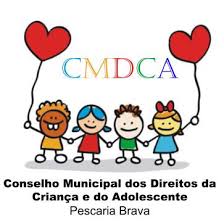 A Prefeitura Municipal de Pescaria Brava em nome do Conselho Municipal dos Direitos da Criança e do Adolescente (CMDCA) e comissão Eleitoral, divulgam nesta terça-feira (18) as candidaturas registradas para Conselheiro Tutelar, conforme Edital 01/2019. As inscrições foram realizadas de 25 de Abril a 27 de maio de 2019.O Conselho Tutelar de Pescaria Brava dispõe de cinco (5) vagas para conselheiros e cinco (5) vagas para suplentes. Confira a relação das inscrições deferidas:ADRIANA DOMINGOS MENDESALINE VENÂNCIO CRESCENCIOANA PAULA RIBEIRO CAMILO DA ROSAANDRÉ MARQUES GONÇALVESANGELO FLOR COSTA JUNIORCARLOS LUIZ DE OLIVEIRA FIRMIANOCATIELE DE OLIVEIRADANIELA CLAUDINODEIVID VICENTE FERNANDESDENISE RIBEIRO LEANDROELIANE SOUZA AGUIARFRANCINE MARQUES SABINOJACY AMELIA DE SOUZAJAINE MARIA FELICIANO LETICIA NEVES JOSÉLIDIA DE SOUZA VIEIRALUCIANE DONARIO DE SOUZAMARIA APARECIDA LUIZAMARIA JOSÉ MAFRA SABINOMARCIA ZEFERINO FURLAN DA ROSAMARIANE VIEIRA ROCHAMARILENE ALVES MACHADO COSTAMILENA SILVA DE FREITASOSMAR ELISEUPATRICK DE SOUZA MARIANORENATA MATIAS RABELO ROSANA DE SOUZA SANTOS GONÇALVESROSICLEIA FRANCISCO NASCIMENTO ROSILDA MARIANO MARCONDES AGUIARSERGIO LUIZ FERNANDESTHAYSE MATIAS BORGESVIVIANE SILVEIRA NUNESWAGNER LUIZ DE OLIVEIRA